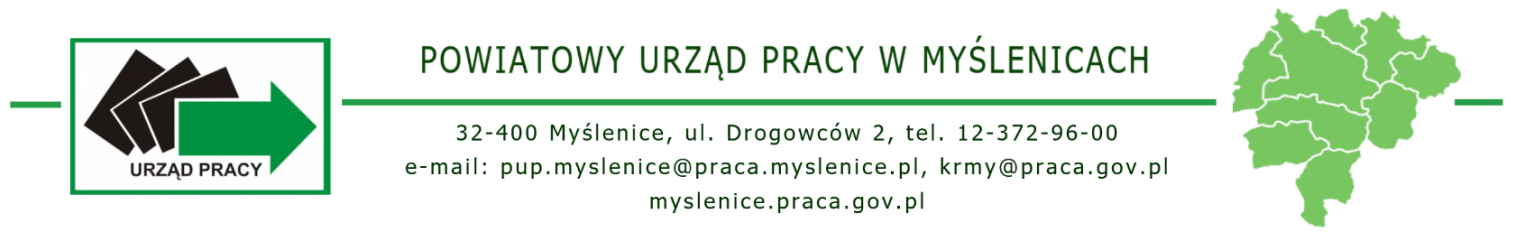 Załącznik nr 1 do Regulaminu rozpatrywania i przyznawania bezrobotnemu, opiekunowi, absolwentowi KIS, absolwentowi CIS  lub poszukującemu pracy niepozostającemu w zatrudnieniu lub niewykonującemu innej pracy zarobkowej jednorazowo środków na założenie lub przystąpienie do spółdzielni socjalnej  Powiatowy Urząd Pracy w MyślenicachWNIOSEK o przyznanie bezrobotnemu, opiekunowi, absolwentowi KIS, absolwentowi CIS  lub poszukującemu pracy niepozostającemu w zatrudnieniu lub niewykonującemu innej pracy zarobkowej, jednorazowo środków na założenie lub przystąpienie do spółdzielni socjalnejWYPEŁNIA WNIOSKODAWCA: NR KONKURSU …………/2024WYPEŁNIA URZĄD: nr wniosku ………….2024UWAGA: Wniosek uzupełnij czytelnie, wpisz treść w każdym wyznaczonym punkcie. Wszystkich poprawek dokonaj poprzez skreślenie i zaparafowanie. Jeżeli poszczególne rubryki nie znajdą w konkretnym przypadku zastosowania, wpisz  „nie dotyczy”, „brak” lub „-”. Na podstawie:Ustawy   z dnia   20 kwietnia 2004r.  o  promocji  zatrudnienia  i  instytucjach   rynku   pracy  (Dz. U. 2023 poz. 735, z późn. zm.)Rozporządzenie Ministra Rodziny i Polityki Społecznej z dnia 12 maja 2023 r. w sprawie przyznawania środków na założenie lub przystąpienie do spółdzielni socjalnej, utworzenie stanowiska pracy oraz na finansowanie kosztów wynagrodzenia skierowanej osoby w spółdzielni socjalnej lub przedsiębiorstwie społecznym (Dz.U. 2023 poz. 963).DANE DOTYCZĄCE BEZROBOTNEGO, OPIEKUNA, ABSOLWENTA KIS, ABSOLWENTA CIS LUB POSZUKUJĄCEGO PRACYImię  i nazwisko .......................................................................................................................Data i miejsce urodzenia ..................................................................................................................................Imiona rodziców ..................................................................................................................................Stan cywilny ………………………………………… Liczba dzieci na utrzymaniu ...……………Adres zamieszkania ………......................................................................................................Adres korespondencyjny…………………………..…………………………….……………………Telefon …………………………… PESEL …………………….……...NIP……….………...........Dowód osobisty seria …………… nr ……………………. wydany przez ………...……..………Wykształcenie ……………………………… zawód wyuczony……………………………………Nazwa banku i numer rachunku bankowego ………………...…………………………...……….Miejsce zatrudnienia współmałżonka ………………..……………….…………………………….Wykonywany zawód ……………………. Forma zatrudnienia/rodzaj umowy …………..……...Czy jest Pan(i) zadłużony(na) ? Jeśli tak, to gdzie i w jakiej wysokości (w przypadku kredytu lub pożyczki należy również podać formę zabezpieczenia i warunki spłaty)?…………………………………………………………………………………………………………..Posiadane kwalifikacje i doświadczenie zawodowe oraz odbyte szkolenia, licencji związane z rodzajem planowanego przedsięwzięcia …………………………………………………………
……………………………………………..…………………………………………………………………………………………………………………………….………………………………………….
…………………………………………………………………………………………………………..Czy prowadzenie tej działalności wymaga spełnienia szczególnych warunków wynikających z przepisów prawa (jakich, w jakim zakresie? (np. sanepid) ……………………………………..
…………………………………………………………………………………………………………...Czy prowadził/a Pan/i wcześniej działalność gospodarczą? (jeśli tak proszę podać rodzaj, okres prowadzenia, przyczyny rezygnacji)…………………………………………………………..
…………………………………………………………………………………………………………...WNOSZĘ O UDZIELENIE (podkreśl właściwe)Na założenie spółdzielni socjalnej/ Na przystąpienie do spółdzielni socjalnej jednorazowo środków w kwocie …………………………..........................................................złsłownie:…………………………......................................................................................................WYPEŁNIA OSOBA WNIOSKUJĄCA O ŚRODKI NA ZAŁOŻENIE SPÓŁDZIELNI SOCJALNEJRodzaj działalności gospodarczej, którą ma prowadzić  zakładana spółdzielnia: …………...…Symbol podklasy rodzaju działalności określony zgodnie z PKD: …………………..……………Przewidywany adres siedziby spółdzielni socjalnej: ……………………………………………….Opis projektowanego przedsięwzięcia :................................................................................................................................................................................................................................................................................................................................................................................................................................................................................................................................................................................................................................................................................................................................................................................................................................................................................................................................................................................................................................................................................................................................................................................................................................................................................................................................................................................................................................................................................................................................................................................................................................................................................................................................................................................................................................................................................................................................................................................................................................................................................................................................................................................................................................................................................................................................................................................................................................................................................................................................................................................................................................................................................................................................................................................................................................................................................................................................................................................................................................................................................................................................................................................... ................................................................................................................................................................................................................................................................................................................................................................................................................................................................................................................................................................................................................................................................................................................................................................................................................................................................................................................................................................................................................................................................................................................................................................................................................................................................................................................................................................................................................................................................................................................................................................................................................................................................................................................................................................................................................................................................................................ ...........................................................................................................................................................................................................................................................................................................................................................................................................................................................................................................................................................................................................................................................................................................................................................................................................................................................................................................................WYPEŁNIA OSOBA WNIOSKUJĄCA O ŚRODKI NA PRZYSTĄPIENIE DO SPÓŁDZIELNI SOCJALNEJNazwa i adres siedziby spółdzielni socjalnej, do której wnioskodawca planuje przystąpić: ……………………………………………………………………………………………….Rodzaj działalności gospodarczej prowadzonej przez spółdzielnię: …………….………………..Symbol podklasy rodzaju działalności określony zgodnie z PKD: ………………………………...Data utworzenia spółdzielni socjalnej: ……………………………………………………………….Liczba członków spółdzielni: …………………………………………………………………………..Przewidywany termin przystąpienia wnioskodawcy do spółdzielni: ……………………………...Charakterystyka działalności spółdzielni socjalnej:........................................................................................................................................................................................................................................................................................................................................................................................................................................................................................................................................................................................................................................................................................................................................................................................................................................................................................................................................................................................................................................................................................................................................................................................................................................................................................................................................................................................................................................................................................................................................................................................................................................................................................................................................................................................................................................................................................................................................................................................................................................................................................................................................................................................................................................................................................................................................................................................................................................................................................................................................................................................................................................................................................PROPONOWANA FORMA ZABEZPIECZENIA ZWROTU ŚRODKÓW  (właściwe zakreśl): Weksel z poręczeniem wekslowym (co najmniej 1 poręczyciel na każde 15 000,00zł wnioskowanej kwoty):Poręczycielem nie może być: współmałżonek wnioskodawcy pozostający z wnioskodawcą w małżeńskiej wspólności majątkowej, małżeństwo pozostające w małżeńskiej wspólności majątkowej. Inna (proszę podać jaka……………….………………………………………………………………………………)Oświadczam, że dane zawarte w niniejszym wniosku są zgodne z prawdą oraz że zapoznałem/łam się z Regulaminem rozpatrywania i przyznawania bezrobotnemu, opiekunowi, absolwentowi KIS, absolwentowi CIS  lub poszukującemu pracy niepozostającemu w zatrudnieniu lub niewykonującemu innej pracy zarobkowej jednorazowo środków na założenie lub przystąpienie do spółdzielni socjalnej  obowiązującym w Powiatowym Urzędzie Pracy w Myślenicach.Złożenie wniosku nie zwalnia z obowiązku stawiania się na obowiązkowe wizyty w Urzędzie w wyznaczonych terminach.Złożony wniosek wraz z załącznikami nie podlega zwrotowi!!!.......................................................................podpis wnioskodawcyZałączniki do wniosku :Kalkulacja  kosztów związanych z podjęciem przez spółdzielnię socjalną działalność oraz źródła ich finansowania (dotyczy wyłącznie wnioskodawcy ubiegającego się o środki na założenie spółdzielni socjalnej).Szczegółowa specyfikacja wydatków w ramach wnioskowanych środków.Oświadczenie bezrobotnego, absolwenta KIS, absolwenta CIS, poszukującego pracy lub Oświadczenie opiekuna.Oświadczenie o uzyskanej pomocy de minimis, pomocy de minimis w rolnictwie lub rybołówstwie oraz formularz informacji przedstawianych przy ubieganiu się o pomoc de minimis.Klauzula informacyjna w zakresie przetwarzania danych osobowych Oświadczenie spółdzielni socjalnej (dotyczy wyłącznie wnioskodawcy ubiegającego się o środki na przystąpienie do spółdzielni socjalnej)Oświadczenie o niepodleganiu sankcjom w związku z agresją Federacji rosyjskiej na Ukrainę (dotyczy wnioskodawcy, założycieli spółdzielni socjalnej oraz spółdzielni socjalnej)Do wniosku należy dołączyć również:Pisemne oświadczenie założycieli spółdzielni socjalnej o wykorzystaniu zgodnie z przeznaczeniem środków Funduszu Pracy przyznanych na założenie spółdzielni socjalnej, które będą wniesione przez członków spółdzielni socjalnej. (dotyczy wyłącznie wnioskodawcy ubiegającego się o środki na założenie spółdzielni socjalnej)Informację o przeznaczeniu wnioskowanych środków zgodnie z celem przystąpienia do spółdzielni socjalnej (dotyczy wyłącznie wnioskodawcy ubiegającego się o środki na przystąpienie do spółdzielni socjalnej).Uchwałę spółdzielni socjalnej o (planowanym) przyjęciu bezrobotnego jako członka (dotyczy wyłącznie wnioskodawcy ubiegającego się o środki na przystąpienie do spółdzielni socjalnej).Oświadczenia lub zaświadczenia  o wielkości pomocy de minimis, w rolnictwie i pomocy de minimis w rybołówstwie, jakie spółdzielnia socjalna otrzymała w roku podatkowym, w którym osoby przystępujące do spółdzielni socjalnej ubiegają się o pomoc, oraz w dwóch poprzednich latach podatkowych, lub oświadczenie o nieuzyskaniu takiej pomocy we wskazanym okresie oraz informacje określone w rozporządzeniu Rady Ministrów z dnia 29 marca 2010 r. w sprawie zakresu informacji przedstawianych przez podmiot ubiegający się o pomoc de minimis (Dz.U. 2010 nr 53 poz. 311, z późn. zm.) (dotyczy wyłącznie wnioskodawcy ubiegającego się o środki na przystąpienie do spółdzielni socjalnej).Załącznik nr 1 Kalkulacja kosztów związanych z podjęciem przez spółdzielnię socjalną działalności oraz źródła ich finansowania..........................................   podpis wnioskodawcyZałącznik Nr 2Specyfikacja wydatków do poniesienia w ramach wnioskowanych środków przeznaczonych na zakup towarów i usług, w szczególności na zakup środków trwałych, urządzeń, maszyn, materiałów, towarów, usług i materiałów reklamowych, pozyskanie lokalu, pokrycie kosztów pomocy prawnej, konsultacji i doradztwa związanych z podjęciem działalności(Urząd oceniać będzie celowość, zasadność i przydatność zaproponowanych przez Wnioskodawcę wydatków)   .............................................podpis wnioskodawcyZałącznik Nr 3…………………………………………………Imię i nazwisko.........................................................................PESELOświadczeniebezrobotnego, absolwenta KIS, absolwenta CIS lub poszukującego pracyOświadczam, że:			nie korzystałem/łam z bezzwrotnych środków Funduszu Pracy lub innych bezzwrotnych środków publicznych na podjęcie działalności gospodarczej lub rolniczej, założenie lub przystąpienie do spółdzielni socjalnej;nie prowadziłam/ łem działalności gospodarczej w okresie 12 miesięcy bezpośrednio poprzedzających dzień złożenia wniosku;nie posiadałem/łam  wpisu do Krajowego Rejestru Sądowego jako członek zarządu spółdzielni w okresie 6 miesięcy bezpośrednio poprzedzających dzień złożenia wniosku;wykorzystam przyznane środków zgodnie z przeznaczeniem;nie byłem/łam karany w okresie 2 lat przed dniem złożenia wniosku za przestępstwa przeciwko obrotowi gospodarczemu, w rozumieniu ustawy z dnia 6 czerwca 1997r. – Kodeks karny (Dz. U. 2022 poz. 1138, z późn. zm.);nie złożyłem/łam wniosku do innego starosty o przyznanie środków na podjęcie działalności gospodarczej lub środków na założenie lub przystąpienie do spółdzielni socjalnej;spełniam warunki określone w: Ustawie  z dnia   20 kwietnia 2004r.  o  promocji  zatrudnienia  i  instytucjach   rynku   pracy  (Dz. U. 2023 poz. 735, z późn. zm.), rozporządzeniu Ministra Rodziny i Polityki Społecznej z dnia 12 maja 2023 r. w sprawie przyznawania środków na założenie lub przystąpienie do spółdzielni socjalnej, utworzenie stanowiska pracy oraz na finansowanie kosztów wynagrodzenia skierowanej osoby w spółdzielni socjalnej lub przedsiębiorstwie społecznym (Dz.U. 2023 poz. 963), ,  rozporządzeniu Komisji UE nr 1407/2013 z dnia 18 grudnia 2013 r. w sprawie stosowania art. 107 i 108 Traktatu o funkcjonowaniu Unii Europejskiej do pomocy de minimis (Dz. Urz. UE L 352 z 24.12. 2013 r. str. 1).,nie otrzymałem(łam) decyzji  Komisji Europejskiej o obowiązku zwrotu pomocy uzyskanej w okresie wcześniejszym uznającej pomoc za niezgodną z prawem i ze wspólnym rynkiem, nie podlegam wyłączeniom wynikającym z art. 1, ust. 1 Rozporządzenia Komisji (UE) nr 1407/2013 z dnia 18 grudnia 2013 r. w sprawie stosowania art. 107 i 108 Traktatu o funkcjonowaniu Unii Europejskiej do pomocy de minimis (Dz. Urz. UE L 352 z 24.12.2013 r. str. 1).Jestem świadomy/a odpowiedzialności karnej za złożenie fałszywego oświadczenia.................................................podpis  wnioskodawcy					Załącznik Nr 3…………………………………………………Imię i nazwisko.........................................................................PESELOświadczenie OpiekunaOświadczam, że:		nie korzystałem/łam z bezzwrotnych środków Funduszu Pracy lub innych bezzwrotnych środków publicznych na podjęcie działalności gospodarczej lub rolniczej, założenie lub przystąpienie do spółdzielni socjalnej;wykorzystam przyznane środków zgodnie z przeznaczeniem;nie byłem/łam karany w okresie 2 lat przed dniem złożenia wniosku za przestępstwa przeciwko obrotowi gospodarczemu, w rozumieniu ustawy z dnia 6 czerwca 1997r. – Kodeks karny (Dz. U. 2022 poz. 1138, z późn. zm.);nie złożyłem/łam wniosku do innego starosty o przyznanie środków na podjęcie działalności gospodarczej lub środków na założenie lub przystąpienie do spółdzielni socjalnej;spełniam warunki określone w: Ustawie  z dnia   20 kwietnia 2004r.  o  promocji  zatrudnienia  i  instytucjach   rynku   pracy  (Dz. U. 2023 poz. 735, z późn. zm.),  rozporządzeniu Ministra Rodziny i Polityki Społecznej z dnia 12 maja 2023 r. w sprawie przyznawania środków na założenie lub przystąpienie do spółdzielni socjalnej, utworzenie stanowiska pracy oraz na finansowanie kosztów wynagrodzenia skierowanej osoby w spółdzielni socjalnej lub przedsiębiorstwie społecznym (Dz.U. 2023 poz. 963),  rozporządzeniu Komisji UE nr 1407/2013 z dnia 18 grudnia 2013 r. w sprawie stosowania art. 107 i 108 Traktatu o funkcjonowaniu Unii Europejskiej do pomocy de minimis (Dz. Urz. UE L 352 z 24.12. 2013 r. str. 1).,nie otrzymałem(łam) decyzji  Komisji Europejskiej o obowiązku zwrotu pomocy uzyskanej w okresie wcześniejszym uznającej pomoc za niezgodną z prawem i ze wspólnym rynkiem, nie podlegam wyłączeniom wynikającym z art. 1, ust. 1 Rozporządzenia Komisji (UE) nr 1407/2013 z dnia 18 grudnia 2013 r. w sprawie stosowania art. 107 i 108 Traktatu o funkcjonowaniu Unii Europejskiej do pomocy de minimis (Dz. Urz. UE L 352 z 24.12.2013 r. str. 1).Jestem świadomy/a odpowiedzialności karnej za złożenie fałszywego oświadczenia.................................................podpis  wnioskodawcyZałącznik nr 4Myślenice, dn. ………..………………………...…………………………………………Imię i nazwisko..........................................................PESELOŚWIADCZENIE O UZYSKANEJ POMOCY DE MINIMIS I POMOCY DE MINIMIS W ROLNICTWIE LUB RYBOŁÓWSTWIEOświadczam, iż (zaznacz prawdziwe stwierdzenie wpisująca X w odpowiednią kratkę):w ciągu bieżącego roku podatkowego oraz dwóch poprzedzających go lat podatkowych nie uzyskałem/łam pomocy de minimis i/lub pomocy de minimis w rolnictwie lub rybołówstwie.w ciągu bieżącego roku podatkowego oraz dwóch poprzedzających go lat podatkowych uzyskałem/łam pomoc de minimis i/lub pomoc de minimis w rolnictwie lub rybołówstwie w następującej wielkości (proszę wypełnić poniższą tabelę):Informuję, że dane zawarte w niniejszym oświadczeniu są zgodne ze stanem faktycznym........................................................................czytelny podpisZałącznik nr 5 KLAUZULA INFORMACYJNA W ZWIĄZKU Z PRZETWARZANIEM DANYCH OSOBOWYCH Zgodnie z art. 13 rozporządzenia Parlamentu Europejskiego i Rady (UE) 2016/679 z dnia 27 kwietnia 2016 r. w sprawie ochrony osób fizycznych w związku z przetwarzaniem danych osobowych i w sprawie swobodnego przepływu takich danych oraz uchylenia dyrektywy 95/46/WE (Dz. Urz. UE.L Nr 119), zwanego dalej RODO, Powiatowy Urząd Pracy w Myślenicach informuje, że:Administratorem Pani/Pana danych osobowych jest Powiatowy Urząd Pracy w Myślenicach, (zwany dalej Urzędem) mający siedzibę przy ul. Drogowców 2, 32-400 Myślenice, tel. 12 372-96-04.Podanie przez Panią/Pana danych osobowych ma charakter dobrowolny. Jednak odmowa podania danych osobowych skutkuje brakiem możliwości realizacji usług i form wsparcia dla pracodawców.Pani/Pana dane, w tym dane osobowe przetwarzane są w celu:realizacji zadań przez Urząd i wypełnienia obowiązku prawnego ciążącego na Administratorze zgodnie z art. 6 ust. 1 lit. c RODO;realizacji zadań przez Urząd i wykonywania zadania realizowanego w interesie publicznym lub w ramach sprawowania władzy publicznej powierzonej Administratorowi zgodnie z art. 6 ust. 1 lit. e RODO;ujętych w ustawie z dnia 20 kwietnia 2004 r. o promocji zatrudnienia i instytucjach rynku pracy (t.j. Dz. U. 2023 poz. 735, z późn. zm.) oraz aktów wykonawczych wydanych na jej podstawie.Odbiorcą Pani/Pana danych osobowych mogą być:Podmioty publiczne – na podstawie przepisów prawa;Podmioty, które przetwarzają dane osobowe na podstawie umowy powierzenia przetwarzania danych osobowych.Pani/Pana dane, w tym dane osobowe związane z realizacją zadania publicznego będą przechowywane przez okres niezbędny do zakończenia danej formy wsparcia oraz w obowiązkowym okresie przechowywania dokumentacji archiwalnej ustalonej zgodnie z odrębnymi przepisami.Przysługuje Pani/Panu prawo dostępu do treści swoich danych oraz ich poprawienia i sprostowania oraz w zakresie wynikających z przepisów do usunięcia, ograniczenia przetwarzania, wniesienia sprzeciwu wobec ich przetwarzania.Przysługuje Pani/Panu prawo wniesienia skargi do organu nadzorczego właściwego do przetwarzania danych osobowych, jeśli uzna Pani/Pan, że dane te są przetwarzane niezgodnie z przepisami prawa.W sprawach związanych z przetwarzaniem danych osobowych może Pani/Pan skontaktować się z Inspektorem Ochrony Danych wysyłając wiadomość pisemnie na adres siedziby Urzędu lub na adres poczty elektronicznej: iod@praca.myslenice.pl.Otrzymałam/em..……………………………………………………………..Data i podpisZałącznik nr 6OŚWIADCZENIA SPÓŁDZIELNI SOCJALNEJ………………………………………………………….…………………………………………… (dane identyfikacyjne spółdzielni)Spółdzielnia socjalna zobowiązuje się do przyjęcia na członka Pana/Pani ………………….. …………………………………………………..………………(imię i nazwisko osoby przystępującej do spółdzielni) oraz zatrudnienia na podstawie spółdzielczej umowy o pracę przez okres co najmniej 12 miesięcy od dnia przystąpienia do spółdzielni socjalnej, po wniesieniu środków na przystąpienie do spółdzielni socjalnej.Spółdzielnia socjalna oświadcza, że nie zalega z opłacaniem w terminie składek na ubezpieczenia społeczne, ubezpieczenie zdrowotne, Fundusz Pracy, Fundusz Gwarantowanych Świadczeń Pracowniczych, Fundusz Emerytur Pomostowych, innych danin publicznych oraz nie posiada nieuregulowanych w terminie zobowiązań cywilnoprawnych.Spółdzielnia socjalna oświadcza, że nie znajduje się w stanie likwidacji.Spółdzielnia socjalna zobowiązuje się do wykorzystania zgodnie z przeznaczeniem środków Funduszu Pracy przyznanych Panu/Pani ………………………………….……………………………………………….. (imię i nazwisko osoby przystępującej do spółdzielni) na przystąpienie do spółdzielni socjalnej i wniesionych do tej spółdzielni.Spółdzielnia socjalna oświadcza że, nie była karana w okresie  2 lat  przed  dniem  złożenia  wniosku  za  przestępstwo przeciwko obrotowi gospodarczemu, w rozumieniu ustawy z dnia 28 października 2002 r. o odpowiedzialności podmiotów zbiorowych za czyny zabronione pod groźbą kary (Dz.U. 2023 poz. 659). Spółdzielnia socjalna zobowiązuje się zwrócić Urzędowi równowartość odliczonego lub zwróconego zgodnie z ustawą z 11 marca 2004 roku o podatku od towarów i usług (Dz. U. 2022 poz. 931, z późn. zm.) podatku naliczonego dotyczącego zakupów w ramach przyznanych środków w terminie: określonym w umowie, nie dłuższym jednak niż 90 dni od dnia złożenia przez spółdzielnię socjalną deklaracji podatkowej dotyczącej podatku od towarów lub usług, w której wykazano kwotę podatku naliczonego z tego tytułu – w przypadku gdy z deklaracji za dany okres rozliczeniowy wynika kwota podatku podlegająca wpłacie do urzędu skarbowego lub kwota do przeniesienia na następny okres rozliczeniowy,30 dni od dnia dokonania przez urząd skarbowy zwrotu podatku na rzecz spółdzielni socjalnej - w przypadku gdy z deklaracji podatkowej dotyczącej podatku od towarów lub usług, w której wykazano kwotę podatku naliczonego z tego tytułu, za dany okres rozliczeniowy wynika kwota do zwrotu.Data i czytelne podpisy członków spółdzielni:………………………………………………………………………………………………………………………………………………………………………………………………………………………………………………………………………………………………………………………………………………………………………………………………………………………………………………………………………………………………………………………Załącznik nr 7Myślenice, dn. ………..………………………....................................................................Imię i nazwisko.................................................................PESELOświadczenie o niepodleganiu sankcjom w związku z agresją Federacji Rosyjskiej na UkrainęOświadczam, że nie jestem związany z osobami lub podmiotami, względem których stosowane są środki sankcyjne nałożone w związku z agresją Federacji Rosyjskiej na Ukrainę, i które figurują na stosownych listach, zarówno unijnych, jak i krajowych oraz że sam nie znajduję się na takiej liście.Jednocześnie zobowiązuje się do złożenia stosownego oświadczenia, w przypadku wystąpienia takiego powiązania bądź gdy zostanę objęty sankcjami, o których mowa powyżej od dnia złożenia wniosku do dnia otrzymania środków. Oświadczenie zostanie złożone niezwłocznie od wystąpienia zdarzenia opisanego w zdaniu poprzednim.…………………….…………………………………………………..Czytelny podpis wnioskodawcyNiniejsze oświadczenie służy stosowaniu:rozporządzenia Rady (WE) nr 765/2006 z dnia 18 maja 2006 r. dotyczącego środków ograniczających w związku z sytuacją na Białorusi i udziałem Białorusi w agresji Rosji wobec Ukrainy;rozporządzenia Rady (UE) nr 269/2014 z dnia 17 marca 2014 r. w sprawie środków ograniczających w odniesieniu do działań podważających integralność terytorialną, suwerenność i niezależność Ukrainy lub im zagrażających;rozporządzenia Rady (UE) nr 833/2014 z dnia 31 lipca 2014 r. dotyczącego środków ograniczających w związku z działaniami Rosji destabilizującymi sytuację na Ukrainie.Listy osób i podmiotów, względem których stosowane są środki sankcyjne znajdują się w załącznikach do regulacji unijnych oraz w rejestrze zamieszczonym na stronie Biuletynu Informacji Publicznej Ministerstwa Spraw Wewnętrznych i Administracji.Wypełnia Powiatowy Urząd Pracy:Weryfikacji podmiotu dokonano w dniu ……………………….. wynik: POZYTYWNY/NEGATYWNY…………………………………podpis pracownika PUPPoręczycielPoręczycielPoręczycielWpisz: Imię i nazwiskoWpisz: Źródło dochodu (zatrudnienie/ działalność gospodarcza/ emerytura, renta/ inne (wpisz jakie)Miesięczne wynagrodzenie w  kwocie brutto/ dochód co najmniej 5000,00 zł brutto – wpisz TAK lub NIELp.Wyszczególnienie zakupów i innych przedsięwzięć niezbędnych do podjęcia działalności gospodarczejŹródło finansowania kosztówŹródło finansowania kosztówLp.Wyszczególnienie zakupów i innych przedsięwzięć niezbędnych do podjęcia działalności gospodarczejwłasne(kwoty brutto w zł)obce(kwoty brutto w zł)1.Środki trwałe, maszyny, urządzenia:---------2.Materiały i towary:--3.Usługi i materiały reklamowe:-4.Koszty pozyskania lokalu:--5. Koszty pomocy prawnej, konsultacji i doradztwa związanych z podjęciem działalności gospodarczej:--6. Inne --Razem:Razem:Lp.Wyszczególnienie wydatkuKwota brutto w złKwota brutto w złUzasadnienie wydatku  (uzasadnij potrzebę każdego zakupu oraz jego cenę)Uzasadnienie wydatku  (uzasadnij potrzebę każdego zakupu oraz jego cenę)Przewidywany termin zakupuŚrodki trwałe, maszyny, urządzeniaŚrodki trwałe, maszyny, urządzeniaŚrodki trwałe, maszyny, urządzeniaŚrodki trwałe, maszyny, urządzeniaŚrodki trwałe, maszyny, urządzeniaŚrodki trwałe, maszyny, urządzeniaOd podpisania umowy do 2 miesięcy od dnia podjęcia działalności gospodarczej1.Od podpisania umowy do 2 miesięcy od dnia podjęcia działalności gospodarczej2.Od podpisania umowy do 2 miesięcy od dnia podjęcia działalności gospodarczej3.Od podpisania umowy do 2 miesięcy od dnia podjęcia działalności gospodarczej4.Od podpisania umowy do 2 miesięcy od dnia podjęcia działalności gospodarczej5.Od podpisania umowy do 2 miesięcy od dnia podjęcia działalności gospodarczej6.Od podpisania umowy do 2 miesięcy od dnia podjęcia działalności gospodarczej7.Od podpisania umowy do 2 miesięcy od dnia podjęcia działalności gospodarczej8.Od podpisania umowy do 2 miesięcy od dnia podjęcia działalności gospodarczejMateriały, towary:Materiały, towary:Materiały, towary:Materiały, towary:Materiały, towary:Materiały, towary:Od podpisania umowy do 2 miesięcy od dnia podjęcia działalności gospodarczej1.Od podpisania umowy do 2 miesięcy od dnia podjęcia działalności gospodarczej2.Od podpisania umowy do 2 miesięcy od dnia podjęcia działalności gospodarczej3.Od podpisania umowy do 2 miesięcy od dnia podjęcia działalności gospodarczejUsługi i materiały reklamowe:Usługi i materiały reklamowe:Usługi i materiały reklamowe:Usługi i materiały reklamowe:Usługi i materiały reklamowe:Usługi i materiały reklamowe:Od podpisania umowy do 2 miesięcy od dnia podjęcia działalności gospodarczej1. Od podpisania umowy do 2 miesięcy od dnia podjęcia działalności gospodarczej2. Od podpisania umowy do 2 miesięcy od dnia podjęcia działalności gospodarczej3.Od podpisania umowy do 2 miesięcy od dnia podjęcia działalności gospodarczejKoszty pozyskania lokalu:Koszty pozyskania lokalu:Koszty pozyskania lokalu:Koszty pozyskania lokalu:Koszty pozyskania lokalu:Koszty pozyskania lokalu:Od podpisania umowy do 2 miesięcy od dnia podjęcia działalności gospodarczej1.Od podpisania umowy do 2 miesięcy od dnia podjęcia działalności gospodarczejKoszty pomocy prawnej, konsultacji i doradztwa związanych z podjęciem działalności gospodarczej:Koszty pomocy prawnej, konsultacji i doradztwa związanych z podjęciem działalności gospodarczej:Koszty pomocy prawnej, konsultacji i doradztwa związanych z podjęciem działalności gospodarczej:Koszty pomocy prawnej, konsultacji i doradztwa związanych z podjęciem działalności gospodarczej:Koszty pomocy prawnej, konsultacji i doradztwa związanych z podjęciem działalności gospodarczej:Koszty pomocy prawnej, konsultacji i doradztwa związanych z podjęciem działalności gospodarczej:Od podpisania umowy do 2 miesięcy od dnia podjęcia działalności gospodarczejOd podpisania umowy do 2 miesięcy od dnia podjęcia działalności gospodarczejInne:Inne:Inne:Inne:Inne:Inne:Od podpisania umowy do 2 miesięcy od dnia podjęcia działalności gospodarczej1.Od podpisania umowy do 2 miesięcy od dnia podjęcia działalności gospodarczej2.Od podpisania umowy do 2 miesięcy od dnia podjęcia działalności gospodarczejXRazem:XXXLp.Podmiot udzielający pomocyPodstawa prawna otrzymanej pomocyDzień udzielenia pomocy(dzień-miesiąc-rok)Wartość pomocy bruttoWartość pomocy bruttoLp.Podmiot udzielający pomocyPodstawa prawna otrzymanej pomocyDzień udzielenia pomocy(dzień-miesiąc-rok)w PLNw EURŁączna wartość de minimisŁączna wartość de minimisŁączna wartość de minimisŁączna wartość de minimis